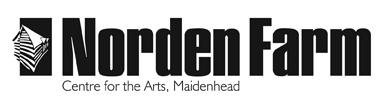 Classes and Activities – Information SheetThe Enchanted Garden – AU2018Category: 		Adult (18+ years) Date:			Sat 29 SeptTime:			 Location:		Norden Farm Centre for the ArtsTutor:			Jo HallClass Size:		Up to 12Cost of class:	£38The Enchanted Garden Paul Klee made many ‘Magic’ paintings of fish and imagined gardens and structures. Taking Klee’s work and the enchanting works of contemporary pastel artist Richard Cartwright for inspiration, we will make our own magic gardens in watercolour and/or pastel.Materials required and any additional costs: Please bring your own materials:watercolours and/or pastelbrusheswater potspaper toweldrawing board or table easeltape or clips to secure papersmall sketchbook or inexpensive paper for exploring ideas and techniqueswatercolour or pastel papera sponge and old toothbrush would also be usefulSome paper will be available from the tutor at cost.Tutor biography: Jo is a landscape artist and has led a great variety of art workshops in Bath, London and Maidenhead, including for the . Jo is also an Honorary Member and Past President of the Society of Graphic Fine Art, the national drawing society. Published works include four features on drawing techniques in Artists and Illustrators Magazine. Exhibition venues include Mall Galleries, Menier Gallery, ,  Pall Mall, Barbican Library, Tower 42 at R K Burt Gallery, and Bankside Gallery.Jo is happy to take course content / materials enquiries via email: johall@mhstudios.co.ukTo book please contact the Box Office on 01628 788997 / www.nordenfarm.orgNorden Farm Centre for the Arts Ltd. (No. 5405277) & Norden Farm Centre Trust Ltd. (No. 2713653, Charity Registration No. 1013555) are companies registered in England and Wales. The Registered Office is Altwood Road, Maidenhead, SL6 4PF.